19. Пользование внешними световыми приборами и звуковыми сигналами19.1. В темное время суток и в условиях недостаточной видимости независимо от освещения дороги, а также в тоннелях на движущемся транспортном средстве должны быть включены следующие световые приборы:на всех механических транспортных средствах и мопедах - фары дальнего или ближнего света, на велосипедах - фары или фонари, на гужевых повозках - фонари (при их наличии);на прицепах и буксируемых механических транспортных средствах - габаритные огни.19.2. Дальний свет должен быть переключен на ближний:в населенных пунктах, если дорога освещена;при встречном разъезде на расстоянии не менее чем за 150 м до транспортного средства, а также и при большем, если водитель встречного транспортного средства периодическим переключением света фар покажет необходимость этого;в любых других случаях для исключения возможности ослепления водителей как встречных, так и попутных транспортных средств.При ослеплении водитель должен включить аварийную сигнализацию и, не меняя полосу движения, снизить скорость и остановиться.19.3. При остановке и стоянке в темное время суток на неосвещенных участках дорог, а также в условиях недостаточной видимости на транспортном средстве должны быть включены габаритные огни. В условиях недостаточной видимости дополнительно к габаритным огням могут быть включены фары ближнего света, противотуманные фары и задние противотуманные фонари.19.4. Противотуманные фары могут использоваться:в условиях недостаточной видимости с ближним или дальним светом фар;в темное время суток на неосвещенных участках дорог совместно с ближним или дальним светом фар;вместо ближнего света фар в соответствии с пунктом 19.5 Правил.19.5. В светлое время суток на всех движущихся транспортных средствах с целью их обозначения должны включаться фары ближнего света или дневные ходовые огни.19.6. Фарой-прожектором и фарой-искателем разрешается пользоваться только вне населенных пунктов при отсутствии встречных транспортных средств. В населенных пунктах пользоваться такими фарами могут только водители транспортных средств, оборудованных в установленном порядке проблесковыми маячками синего цвета и специальными звуковыми сигналами, при выполнении неотложного служебного задания.19.7. Задние противотуманные фонари могут применяться только в условиях недостаточной видимости. Запрещается подключать задние противотуманные фонари к стоп-сигналам.19.8. Опознавательный знак "Автопоезд" должен быть включен при движении автопоезда, а в темное время суток и в условиях недостаточной видимости, кроме того, и на время его остановки или стоянки.19.10. Звуковые сигналы могут применяться только:для предупреждения других водителей о намерении произвести обгон вне населенных пунктов;в случаях, когда это необходимо для предотвращения дорожно-транспортного происшествия.19.11. Для предупреждения об обгоне вместо звукового сигнала или совместно с ним может подаваться световой сигнал, представляющий собой кратковременное переключение фар с ближнего на дальний свет.20. Буксировка механических транспортных средств20.1. Буксировка на жесткой или гибкой сцепке должна осуществляться только при наличии водителя за рулем буксируемого транспортного средства, кроме случаев, когда конструкция жесткой сцепки обеспечивает при прямолинейном движении следование буксируемого транспортного средства по траектории буксирующего.20.2. При буксировке на гибкой или жесткой сцепке запрещается перевозка людей в буксируемом автобусе, троллейбусе и в кузове буксируемого грузового автомобиля, а при буксировке путем частичной погрузки - нахождение людей в кабине или кузове буксируемого транспортного средства, а также в кузове буксирующего.20.2(1). При буксировке управление буксирующими транспортными средствами должно осуществляться водителями, имеющими право на управление транспортными средствами в течение 2 и более лет.(п. 20.2(1) введен Постановлением Правительства РФ от 24.03.2017 N 333)20.3. При буксировке на гибкой сцепке должно быть обеспечено расстояние между буксирующим и буксируемым транспортными средствами в пределах 4 - 6 м, а при буксировке на жесткой сцепке - не более 4 м.Гибкое связующее звено должно быть обозначено в соответствии с пунктом 9 Основных положений.(абзац введен Постановлением Правительства РФ от 25.09.2003 N 595)20.4. Буксировка запрещается:транспортных средств, у которых не действует рулевое управление <*> (допускается буксировка методом частичной погрузки);двух и более транспортных средств;транспортных средств с недействующей тормозной системой <*>, если их фактическая масса более половины фактической массы буксирующего транспортного средства. При меньшей фактической массе буксировка таких транспортных средств допускается только на жесткой сцепке или методом частичной погрузки;--------------------------------<*> Недействующими считаются системы, которые не позволяют водителю остановить транспортное средство или осуществить маневр при движении даже с минимальной скоростью.двухколесными мотоциклами без бокового прицепа, а также таких мотоциклов;(в ред. Постановления Правительства РФ от 24.10.2014 N 1097)в гололедицу на гибкой сцепке.Задание. Решить тестовое задание. Ответы прислать до 30.03.2020 электронную почту ieliena.zhukova.64@mail.ruТестовое задание.Вопрос 1.В каких случаях разрешено применять звуковые сигналы в населённых пунктах?1. Только для предупреждения о намерении произвести обгон2.Только для предотвращения дорожно-транспортного происшествия3. В обоих перечисленных случаяхВопрос 2.Какие внешние световые приборы должны использоваться при движении в тёмное время суток на освещённых участках дорог населённого пункта?1.Только габаритные огни2.Фары ближнего света3.Габаритные огни или фары ближнего светаВопрос 3.При движении в условиях недостаточной видимости можно использовать противотуманные фары:1.Только отдельно от ближнего или дальнего света фар2.Только совместно с ближним или дальним светом фар3.Как отдельно, так и совместно с ближним или дальним светом фарПоказать правильный ответВопрос 4.При движении в темное время суток вне населенных пунктов необходимо использовать:1.Только фары ближнего света2.Только фары дальнего света3.Фары ближнего или дальнего светаВопрос 5.При движении в тёмное время суток на неосвещённых участках дорог можно использовать противотуманные фары:1.Только отдельно от ближнего или дальнего света фар2.Только совместно с ближним или дальним светом фар3.Как отдельно, так и совместно с ближним или дальним светом фарВопрос 6.Задние противотуманные фонари можно использовать:1.Только в условиях недостаточной видимости2.Только при движении в тёмное время суток3.В обоих перечисленных случаяхВопрос 7.Привлечь внимание водителя обгоняемого автомобиля при движении вне населенного пункта в светлое время суток можно:1.Только подачей звукового сигнала2.Только кратковременным переключением фар с ближнего света на дальний3.Только совместной подачей указанных сигналов4.Любым из перечисленных способовВопрос 8.Какие внешние световые приборы должны быть включены в темное время суток и в условиях недостаточной видимости независимо от освещения дороги, а также в тоннелях на буксируемых механических транспортных средствах?1.Дневные ходовые огни2.Габаритные огни3.Задние противотуманные фонариВопрос 9.Противотуманные фары и задние противотуманные фонари могут быть включены одновременно:1.Только в тумане2.В условиях недостаточной видимости3.В условиях ограниченной видимостиВопрос 10.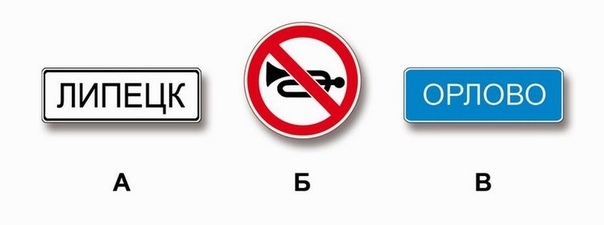 В зоне действия каких знаков Правила разрешают подачу звуковых сигналов только для предотвращения дорожно-транспортного происшествия?1.Только А2.Только Б3.А и Б4.А и ВВопрос 11.Какие внешние световые приборы следует включать на мотоцикле в светлое время суток?1.Габаритные огни2.Фару ближнего света или противотуманную фару3.Включение внешних световых приборов на мотоцикле в светлое время суток не является обязательнымВопрос 12.В каком случае при движении в светлое время суток недостаточно включения дневных ходовых огней?1.Только при видимости дороги менее 300 м в условиях тумана, дождя или снегопада2.Только при движении в тоннелях3.В обоих перечисленных случаяхВопрос 13.На каком расстоянии до встречного транспортного средства следует переключать дальний свет фар на ближний?1.Не менее чем за 150 м2.Не менее чем за 300 м3.По усмотрению водителяВопрос 14.Привлечь внимание водителя обгоняемого автомобиля при движении в населенном пункте в светлое время суток можно:1.Только звуковым сигналом2.Только кратковременным переключением фар с ближнего света на дальний3.Только совместной подачей звукового и светового сигналов4.Любым из перечисленных способовВопрос 15.Двигаясь в темное время суток вне населенного пункта с включенными фарами дальнего света, Вы догнали движущееся впереди транспортное средство. Ваши действия?1.Оставите включенными габаритные огни, выключив фары дальнего света2.Переключите дальний свет фар на ближний3.Допускаются оба варианта действийВопрос 16.При движении в светлое время суток на транспортном средстве должны быть включены:1.Только дневные ходовые огни2.Только фары ближнего света3.Только противотуманные фары4.Любые внешние световые приборы из перечисленныхВопрос 17.Должны ли Вы переключить дальний свет на ближний, если водитель встречного транспортного средства периодическим переключением света фар покажет необходимость этого?1.Должны2.Должны, только если расстояние до встречного транспортного средства менее 150 м3.Не должныВопрос 18.Можно ли использовать в светлое время суток противотуманные фары вместо ближнего света фар?1.Можно2.Можно, кроме случаев движения в тоннелях и в условиях недостаточной видимости3.НельзяВопрос 19.При ослеплении дальним светом фар встречных или движущихся попутно транспортных средств водитель должен:1.Принять вправо к краю проезжей части и остановиться2.Включить аварийную сигнализацию и, не меняя полосы движения, снизить скорость и остановиться3.Подавая звуковой сигнал, остановитьсяВопрос 20.В тоннеле с искусственным освещением должны быть включены:1.Фары ближнего света или габаритные огни2.Фары ближнего света или дневные ходовые огни3.Фары ближнего или дальнего светаВопрос 21.При остановке и стоянке на неосвещённых участках дорог в тёмное время суток необходимо:1.Включить габаритные огни2.Включить фары ближнего света3.Выставить знак аварийной остановкиВопрос 22.В каких случаях необходимо включать фары ближнего света или дневные ходовые огни в светлое время суток?1.Только при движении вне населенного пункта2.Только при движении в населенном пункте3.В обоих перечисленных случаяхВопрос 23.При приближении к вершине подъема в темное время суток водителю следует:1.Не переключать дальний свет фар на ближний2.Переключать дальний свет фар на ближний только при появлении встречного транспортного средства3.Всегда переключать дальний свет фар на ближний